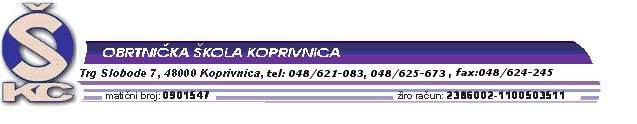 RASPORED OBRANE ZAVRŠNOG RADA14. 06. 2014. - SLASTIČARPROSTORIJA:  49POVJERENSTVO ZA ZANIMANJE SLASTIČARKRISTINA GAŠPARIĆ-ROBOTIĆ – predsjednik i mentorRUŽICA MEDVARIĆ-BRAČKO –  članHRVOJE BLAŽEK - članTANJA BRUNEC– član DIJANA ZORČIĆ - zapisničar                                                                 Predsjednik Prosudbenoga odbora:                                  Ratimir LjubićRASPORED OBRANE ZAVRŠNOG RADA14. 06. 2014. – PEKARPROSTORIJA:  49POVJERENSTVO ZA ZANIMANJE PEKARRUŽICA MEDVARIĆ-BRAČKO – predsjednik i mentorKRISTINA GAŠPARIĆ-ROBOTIĆ – članHRVOJE BLAŽEK – članTANJA BRUNEC– član DIJANA ZORČIĆ – zapisničar                                                          Predsjednik Prosudbenoga odbora:                           Ratimir LjubićRASPORED OBRANE ZAVRŠNOG RADA14. 06. 2014. - MESARPROSTORIJA 49POVJERENSTVO ZA ZANIMANJE MESARHRVOJE BLAŽEK – predsjednik i mentorKRISTINA GAŠPARIĆ - ROBOTIĆ– članRUŽICA MEDVARIĆ - BRAČKO –  članTANJA BRUNEC - član DIJANA ZORČIĆ  - zapisničar                                                                                 Predsjednik Prosudbenoga odbora:                                                  Ratimir LjubićRED.BROJIME I PREZIMEVRIJEMEMARIJA PINTARIĆ11,30MATEA RADOŠEVIĆ11,40PATRICIJA KOKŠA11,50PETRA KRALJ12,00NEDJELJKA HORVAT12,10RADMILA MILOŠEVIĆ12,20ANA-MARIJA MALJAK12,30KAROLINA JELAK12,40IVANA POLANČEC12,50IVANA KEROVEC13,00NIKOLINA GREGUREK13,10DARINKA KOVAČEV IĆ13,20MONIKA ČEŠNJAJ13,30RED.BROJUČENIKVRIJEMESTJEPAN BENOTIĆ 9,50JADRANKA GAJŽLER10,00LUKA GRBAČIĆ10,10DARIO KOPREK10,20ALEN KOZINA10,30MATEJ MARČIĆ10,40NINO SEVER11,00BRANIMIR TEREK11,10VALENTINO ZAGORŠČAK11,20RED.BROJUČENIKVRIJEMEJOSIP BLAŽOTIĆ9,10KARLO HALEC9,20ZORAN LOGOŽAR9,30ANTONIO NEMEC9,40